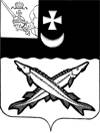 КОНТРОЛЬНО-СЧЕТНАЯ КОМИССИЯ БЕЛОЗЕРСКОГО МУНИЦИПАЛЬНОГО РАЙОНА  ЗАКЛЮЧЕНИЕфинансово-экономической экспертизы на проект постановления администрации Белозерского муниципального района «О внесении изменений в постановление администрации района от 15.11.2013  №1287» от 30.01.2020        Экспертиза проекта проведена на основании  пункта 7 статьи 12 Положения о контрольно-счетной комиссии Белозерского муниципального района, утвержденного решением Представительного Собрания Белозерского муниципального района от 27.02.2008 № 50 (с учетом изменений и дополнений). Цель финансово-экономической экспертизы: определение соответствия положений, изложенных в проекте программы, действующим нормативным правовым актам Российской Федерации, субъекта Российской Федерации и муниципального образования; оценка экономической обоснованности и достоверности объема ресурсного обеспечения программы «Устойчивое развитие сельских территорий Белозерского района Вологодской области  на 2014 - 2017 годы и на период до 2020 года», возможности  достижения поставленных целей при запланированном объеме средств     Предмет финансово-экономической экспертизы: проект постановления администрации Белозерского муниципального района «О внесении изменений в постановление администрации района от 15.11.2013  №1287» Сроки проведения: с  29.01.2020по 30.01.2020В результате экспертизы установлено:Проект постановления предусматривает внесение изменений в постановление администрации Белозерского муниципального района от 15.11.2013  №1287 об утверждении муниципальной программы «Устойчивое развитие сельских территорий Белозерского  района Вологодской области на 2014-2017 годы и на период до 2020 года» и в программу, утвержденную указанным постановлением (далее - Программа).   Проектом постановления предлагается внести изменения в паспортПрограммы,  увеличив объем финансирования за счет средств областного бюджета на 2020 год на  3850,0 тыс. руб. и  за счет  районного бюджета на 560,0  тыс. руб.  Бюджетные ассигнования увеличиваются на  строительство объектов инженерной инфраструктуры связи (в том числе  на выполнение проектных и  изыскательских работ).	 Аналогичные изменения предлагается внести в раздел  VIII «Объемы и источники финансирования программы» и  таблицу №17 к Программе, уточнив объемы бюджетных ассигнований по Программе  в целом и на 2020 год.      Внесение изменений в Программу  произведено на основании  решения Представительного Собрания района от 28.01.2020 №4 «О внесении изменений  в решение  Представительного Собрания района от 23.12.2019 №104».         В целом объем финансирования  Программы составит 13464,2  тыс.  руб., в том числе:  2014 год – 1512,0 тыс. руб., 2016 год - 4872,8 тыс. руб., 2018 год – 2480,4 тыс. руб.,  2019 год – 188,1 тыс. руб., 2020 год – 4410,9 тыс. руб.Выводы по состоянию вопроса, в отношении которого проводится экспертиза:Проект постановления администрации района о внесении изменений в постановление администрации района от 15.11.2013 №1287 об утверждении муниципальной программы «Устойчивое развитие сельских территорий Белозерского  района Вологодской области на 2014-2017 годы и на период до 2020 года» не противоречит бюджетному законодательству.         Председатель КСК района                                     Н. А. Спажева